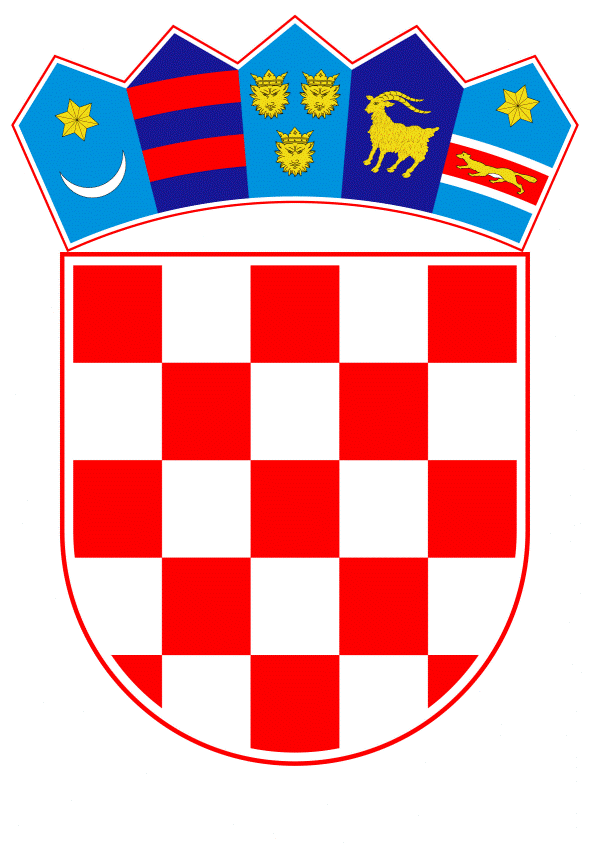 VLADA REPUBLIKE HRVATSKEZagreb, 22. kolovoza 2019.______________________________________________________________________________________________________________________________________________________________________________________________________________________________PrijedlogNa temelju članka 54. stavka 1., a u vezi s člankom 65. stavkom 3. Zakona o sustavu državne uprave (Narodne novine, broj 66/19), Vlada Republike Hrvatske je na sjednici održanoj _____________ 2019. godine donijelaU R E D B Uo izmjenama Uredbe o unutarnjem ustrojstvu Ministarstva graditeljstva i prostornoga uređenjaČlanak 1.U Uredbi o unutarnjem ustrojstvu Ministarstva graditeljstva i prostornoga uređenja (Narodne novine, broj 116/18), u članku 3., članku 55. stavku 4., članku 130. stavku 3. i članku 131. stavcima 2. i 7. riječi: "pomoćnik ministra" iz određenog padeža zamjenjuju se riječju: "ravnatelj" u odgovarajućem padežu.Članak 2.Okvirni broj državnih službenika i namještenika Ministarstva graditeljstva i prostornoga uređenja prikazan u tablici koja je sastavni dio Uredbe o unutarnjem ustrojstvu Ministarstva graditeljstva i prostornoga uređenja (Narodne novine, broj 116/18), zamjenjuje se Okvirnim brojem državnih službenika i namještenika Ministarstva graditeljstva i prostornoga uređenja, koji je prikazan u tablici u prilogu ove Uredbe i čini sastavni dio Uredbe o unutarnjem ustrojstvu Ministarstva graditeljstva i prostornoga uređenja.Članak 3.Ministar graditeljstva i prostornoga uređenja, uz prethodnu suglasnost tijela državne uprave nadležnog za službeničke odnose, uskladit će Pravilnik o unutarnjem redu Ministarstva graditeljstva i prostornoga uređenja s odredbama ove Uredbe, u roku od 30 dana od dana stupanja na snagu ove Uredbe.Članak 4.Ova Uredba stupa na snagu prvoga dana od dana objave u Narodnim novinama.Klasa: Urbroj:Zagreb,Predsjednikmr. sc. Andrej PlenkovićOKVIRNI BROJ DRŽAVNIH SLUŽBENIKA I NAMJEŠTENIKA
MINISTARSTVA GRADITELJSTVA I PROSTORNOGA UREĐENJAO B R A Z L O Ž E N J EOvim Prijedlogom uredbe o izmjenama Uredbe o unutarnjem ustrojstvu Ministarstva graditeljstva i prostornoga uređenja vrši se usklađivanje sa Zaključkom Vlade Republike Hrvatske, od 18. srpnja 2019. godine i Zakonom o sustavu državne uprave(Narodne novine, broj 66/19), a vezano uz odredbu Zakona prema kojoj upravnom organizacijom u sastavu ministarstva upravlja ravnatelj. Sukladno tome, u Ministarstvu graditeljstva i prostornoga uređenja ustrojava se 5 radnih mjesta ravnatelja (za 4 uprave i 1 Zavod).Pored navedenog, vrši se i brisanje Uprave za inspekcijske poslove s 205 izvršitelja, s obzirom da je ista prešla u Državni inspektorat, 1. travnja 2019. godine, čime je okvirni broj s 592 izvršitelja u važećoj Uredbi smanjen na 387 izvršitelja.U Ministarstvu graditeljstva i prostornoga uređenja ustrojava se 5 radnih mjesta ravnatelja (za 4 uprave i 1 Zavod), za čije su ustrojavanje postojeća službenička radna mjesta pretvorena u rukovodeća radna mjesta službenika koje imenuje Vlada Republike Hrvatske. Ovim izmjenama predlaže se okvirni broj od 387 državnih službenika i namještenika u Ministarstvu graditeljstva i prostornoga uređenja.	Utvrđivanje stupanja na snagu ove uredbe prvoga dana od dana objave, sukladno članku 37. stavku 2. Zakona o sustavu državne uprave, nužno je radi usklađivanja Uredbe o unutarnjem ustrojstvu Ministarstva graditeljstva i prostornoga uređenja sa Zakonom o sustavu državne uprave te radi provedbe točke 6. Zaključka Vlade Republike Hrvatske, od 18. srpnja 2019. godine.Slijedom svega navedenog, predlaže se donošenje ove uredbe.Predlagatelj:Ministarstvo graditeljstva i prostornoga uređenjaPredmet:Prijedlog uredbe o izmjenama Uredbe o unutarnjem ustrojstvu Ministarstva graditeljstva i prostornoga uređenjaNAZIV UNUTARNJE USTROJSTVENE JEDINICE U SASTAVU MINISTARSTVA GRADITELJSTVA I PROSTORNOGA UREĐENJABROJ SLUŽBENIKA I NAMJEŠTENIKA1.KABINET MINISTRA102.SAMOSTALNA SLUŽBA ZA UNUTARNJU REVIZIJU33.GLAVNO TAJNIŠTVO 1– neposredno u Glavnom tajništvu, izvan sastava nižih ustrojstvenih jedinica 23.1.Sektor za ljudske potencijale, opće i tehničke poslove13.1.1.Služba za ljudske potencijale i opće poslove13.1.1.1.Odjel za upravljanje, razvoj i usavršavanje ljudskih potencijala83.1.1.2.Odjel za opće i tehničke poslove113.1.2.Služba za informatičke poslove i pisarnicu13.1.2.1.Odjel za tehničku potporu informacijskim sustavima i pisarnicu63.1.2.1.1.Pododsjek pisarnice i pismohrane133.2.Sektor za financije13.2.1.Služba za proračun, financijsko upravljanje i sigurnosne poslove13.2.1.1.Odjel za pripremu i izvršavanje proračuna53.2.1.2.Odjel za financijsko upravljanje, kontrole i sigurnosne poslove53.2.2.Služba za računovodstvene poslove 63.3.Sektor za javnu nabavu13.3.1.Služba za planiranje i pripremu postupaka javne nabave63.3.2.Služba za provedbu postupaka javne nabave6Glavno tajništvo – ukupno754.UPRAVA ZA GRADITELJSTVO, PROCJENE VRIJEDNOSTI NEKRETNINA I ENERGETSKU UČINKOVITOST U ZGRADARSTVU– neposredno u Upravi za graditeljstvo, procjene vrijednosti nekretnina i energetsku učinkovitost u zgradarstvu, izvan sastava nižih ustrojstvenih jedinica 34.1.Služba za procjenu vrijednosti nekretnina14.1.1.Odjel za analizu procjena vrijednosti nekretnina54.1.2.Odjel za regulativu procjena vrijednosti nekretnina54.2.Sektor za graditeljstvo, stanovanje i komunalno gospodarstvo14.2.1.Služba za građevno-tehničku regulativu14.2.1.1.Odjel za sustav, normizaciju i usklađenje s Europskom unijom54.2.1.2.Odjel za građevne proizvode i usluge54.2.2.Služba za stanovanje i komunalno gospodarstvo14.2.2.1.Odjel za stanovanje54.2.2.2.Odjel za komunalno gospodarstvo54.3.Sektor za energetsku učinkovitost u zgradarstvu i zgrade gotovo nulte energije14.3.1.Služba za strateške dokumente i programe energetske obnove zgrada14.3.1.1.Odjel za pripremu i praćenje programa energetske obnove zgrada54.3.1.2.Odjel za izradu strateških dokumenata i projekte54.3.2.Služba za informacijski sustav i regulativu14.3.2.1.Odjel za IEC, baze i registre54.3.2.2.Odjel za regulativu i usklađenje s EU5Uprava za graditeljstvo, procjene vrijednosti nekretnina i energetsku učinkovitost u zgradarstvu – ukupno605.UPRAVA ZA PROJEKTE I PROGRAME EUROPSKE UNIJE I MEĐUNARODNU SURADNJU– neposredno u Upravi za projekte i programe Europske unije i međunarodnu suradnju, izvan sastava nižih ustrojstvenih jedinica 25.1.Sektor za programe Europske unije, međunarodne i EU poslove 15.1.1.Služba za programiranje, praćenje programa i horizontalne aktivnosti15.1.1.1.Odjel za horizontalne aktivnosti55.1.1.2.Odjel za programiranje i praćenje55.1.2.Služba za strateško planiranje, razvoj projekata, komunikaciju i vidljivost15.1.2.1.Odjel za strateško planiranje i razvoj projekata 55.1.2.2.Odjel za komunikaciju i vidljivost55.1.3.Služba za međunarodnu suradnju i europske poslove održivog razvoja85.2.Sektor za pripremu poziva i provedbu EU projekata javnih i stambenih zgrada 15.2.1.Služba za pripremu poziva i provedbu EU projekata javnih zgrada15.2.1.1.Odjel za pripremu poziva i ugovaranje EU projekata javnih zgrada65.2.1.2.Odjel za provedbu EU projekata javnih zgrada65.2.2.Služba za pripremu poziva i provedbu EU projekata stambenih zgrada15.2.2.1.Odjel za pripremu poziva i ugovaranje EU projekata stambenih zgrada85.2.2.2.Odjel za provedbu EU projekata stambenih zgrada8Uprava za projekte i programe Europske unije i međunarodnu suradnju – ukupno646.UPRAVA ZA PROSTORNO UREĐENJE I DOZVOLE DRŽAVNOG ZNAČAJA– neposredno u Upravi za prostorno uređenje i dozvole državnog značaja, izvan sastava nižih ustrojstvenih jedinica 36.1.Sektor za prostorno uređenje16.1.1.Služba za prostorne planove državne razine i dokumente prostornog uređenja86.1.2.Služba za prostorne planove regionalne i lokalne razine86.2.Sektor lokacijskih dozvola i investicija16.2.1.Služba za izdavanje lokacijskih dozvola16.2.1.1.Odjel za građevine državnog značaja56.2.1.2.Odjel za zahvate u prostoru56.2.2.Služba za pripremu i praćenje strateških projekata86.2.3.Služba za investicije6 6.3.Sektor građevinskih i uporabnih dozvola16.3.1.Služba za izdavanje građevinskih dozvola16.3.1.1.Odjel za građevine državnog značaja56.3.1.2.Odjel za strateške i posebne projekte56.3.2.Služba za tipske projekte i ostale akte66.3.3.Služba za izdavanje uporabnih dozvola8Uprava za prostorno uređenje i dozvole državnog značaja – ukupno727.UPRAVA ZA NADZOR, RAZVOJ INFORMACIJSKOG SUSTAVA PROSTORNOG UREĐENJA I POSTUPANJE S NEZAKONITO IZGRAĐENOM INFRASTRUKTUROM– neposredno u Upravi za nadzor, razvoj informacijskog sustava prostornog uređenja i postupanje s nezakonito izgrađenom infrastrukturom izvan sastava nižih ustrojstvenih jedinica 37.1.Sektor za nadzor rada nadležnih tijela i postupanje s nezakonito izgrađenom infrastrukturom17.1.1.Služba za nadzor 87.1.2.Služba za praćenje rada tijela lokalne i područne (regionalne) samouprave i drugih tijela67.1.3.Služba za vođenje postupaka s nezakonito izgrađenom infrastrukturom87.2.Sektor za razvoj informacijskog sustava prostornog uređenja17.2.1.Služba za razvoj GIS aplikacija67.2.2.Služba za razvoj alfanumeričkih aplikacija67.2.3.Služba za vođenje registara o nezakonito izgrađenoj infrastrukturi6Uprava za nadzor, razvoj informacijskog sustava prostornog uređenja i postupanje s nezakonito izgrađenom infrastrukturom – ukupno458.SAMOSTALNA SLUŽBA ZA ODNOSE S JAVNOŠĆU I INFORMIRANJE89.SAMOSTALNI SEKTOR ZA PRAVNE POSLOVE29.1.Služba za zakonodavstvo i međunarodno pravne poslove19.1.1.Odjel za normativu i koordinaciju provedbe propisa59.1.2.Odjel za međunarodno i europsko pravo59.2.Služba za žalbe i zastupanje19.2.1.Odjel za žalbe89.2.2.Odjel za zastupanje5Samostalni sektor za pravne poslove – ukupno 2710.ZAVOD ZA PROSTORNI RAZVOJ– neposredno u Zavodu za prostorni razvoj izvan sastava nižih ustrojstvenih jedinica 110.1Sektor za dokumente prostornog uređenja državne razine110.1.1.Služba za strategiju prostornog razvoja Republike Hrvatske i druge dokumente prostornog uređenja državne razine510.1.2.Služba za prostorne planove područja posebnih obilježja državne razine510.2.Sektor za prostorna istraživanja, praćenje stanja u prostoru i međunarodnu suradnju110.2.1.Služba za prostorna istraživanja i praćenje stanja u prostoru510.2.2.Služba za međunarodne projekte i programe iz područja prostornog uređenja5Zavod za prostorni razvoj - ukupno23MINISTARSTVO GRADITELJSTVA I PROSTORNOGA UREĐENJA – ukupno 387